JOC: ROȚILE ÎN EGIPTCategoria de vârstă:  8 - 12 aniAutor:  Média’Pi Competențe: Explicarea ideii conform căreia egiptenii nu foloseau roțile în nisipIdentificarea răspunsului corectUrmărirea celor 3 opțiuni de răspuns și selectarea unei variante corecte Competențele conform curriculumului european:https://eur-lex.europa.eu/legal-content/EN/TXT/?uri=uriserv%3AOJ.C_ .2018.189.01.0001.01.ENG&toc=OJ%3AC%3A2018%3A189%3ATOCVocabular/cuvinte cheie:Barca, roata, idee, invenție, nisip, a se rostogoli.Scurtă descriere a scenariului educațional/didactic:Urmăriți filmul la adresa: http://www.opensign.eu/thematic_topics/57 Accesați jocul la adresa: http://opensign.eu/multiplechoice/60Prezentați jocul unui elev și notați numărul erorilor. Materiale/instrumente necesare:Calculator/tabletă și conexiune la internetSugestii de utilizare a limbajului mimico-gestual: Exersarea noțiunilor de cauză și efect prin introducerea conectorilor logici ai poveștii în limbaj mimico-gestual. Utilizați și întrebări-răspunsuri de tipul De ce? / Pentru că..Accesați jocul ”Roțile în Egipt” : http://opensign.eu/multiplechoice/60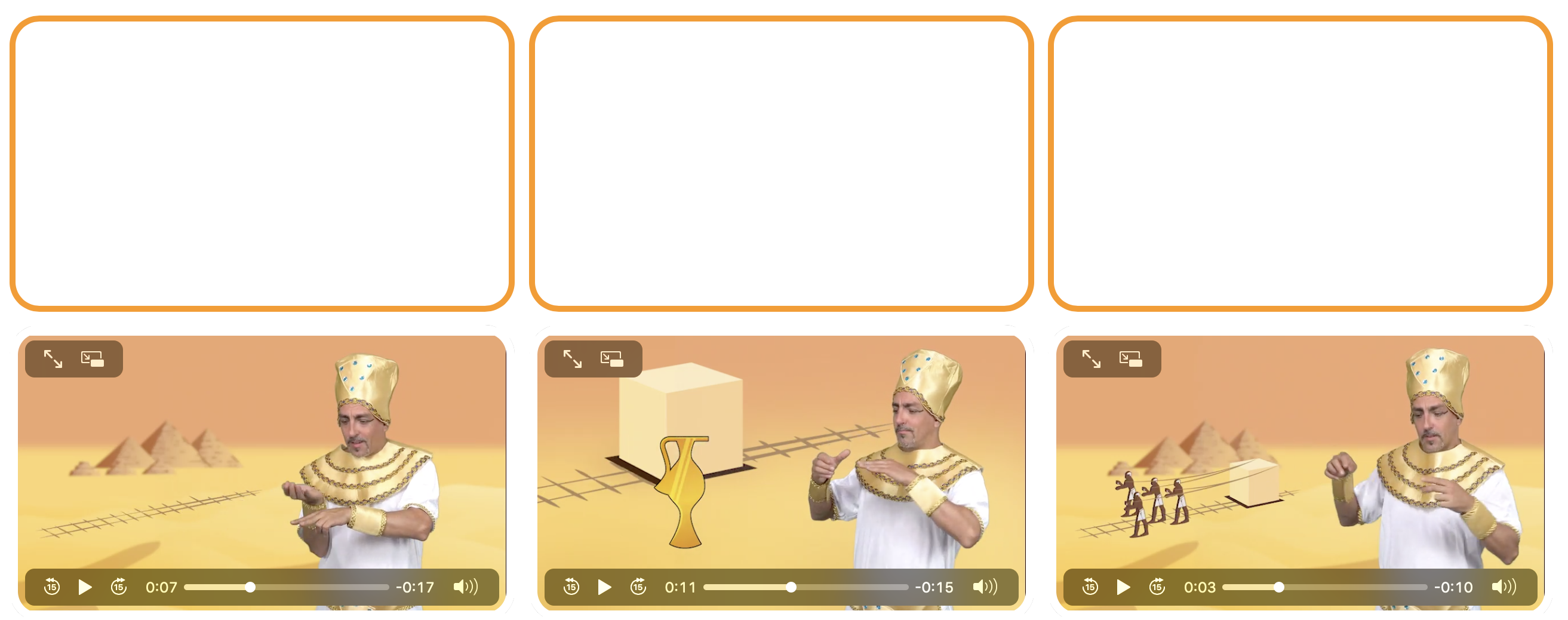 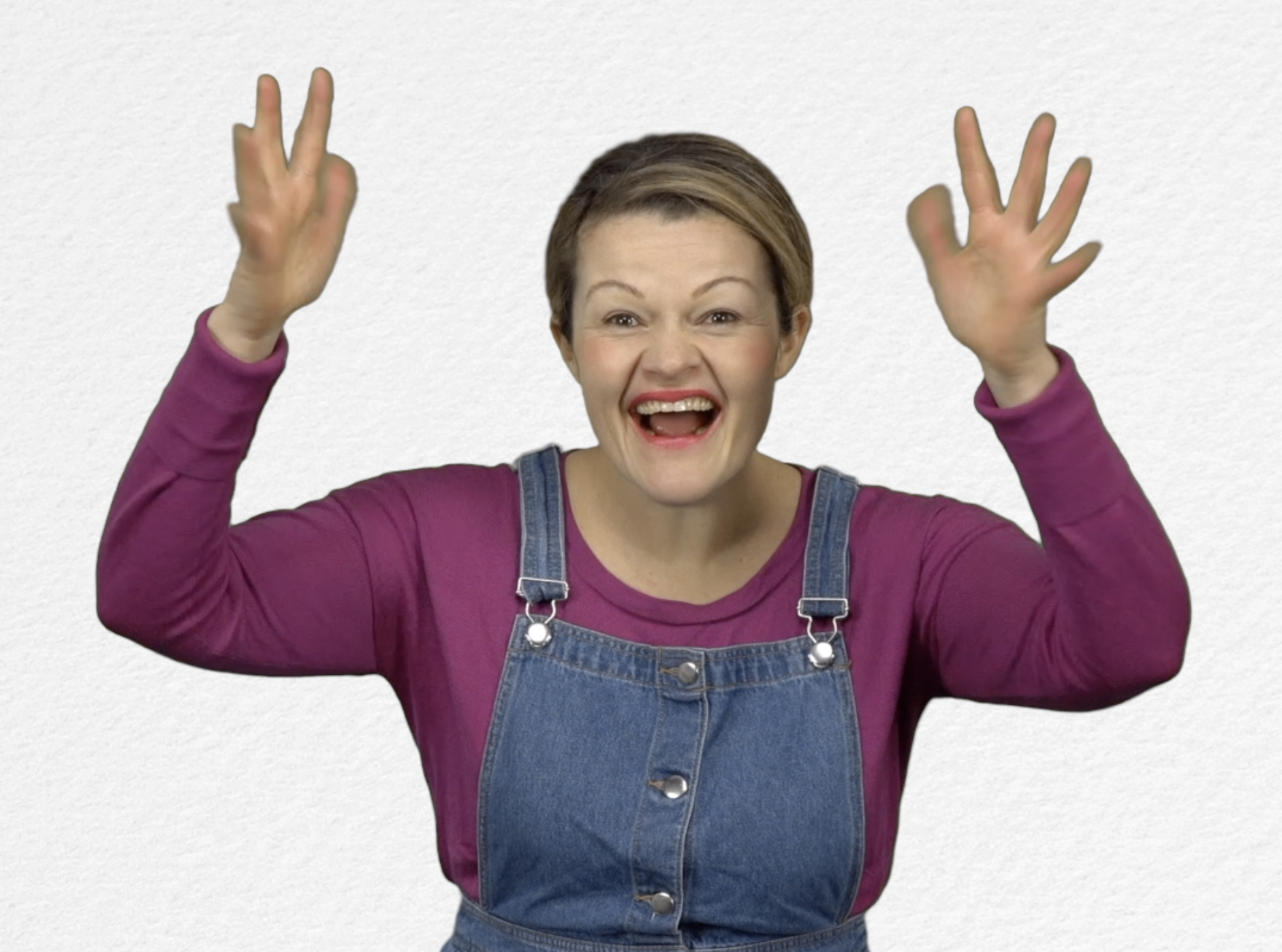 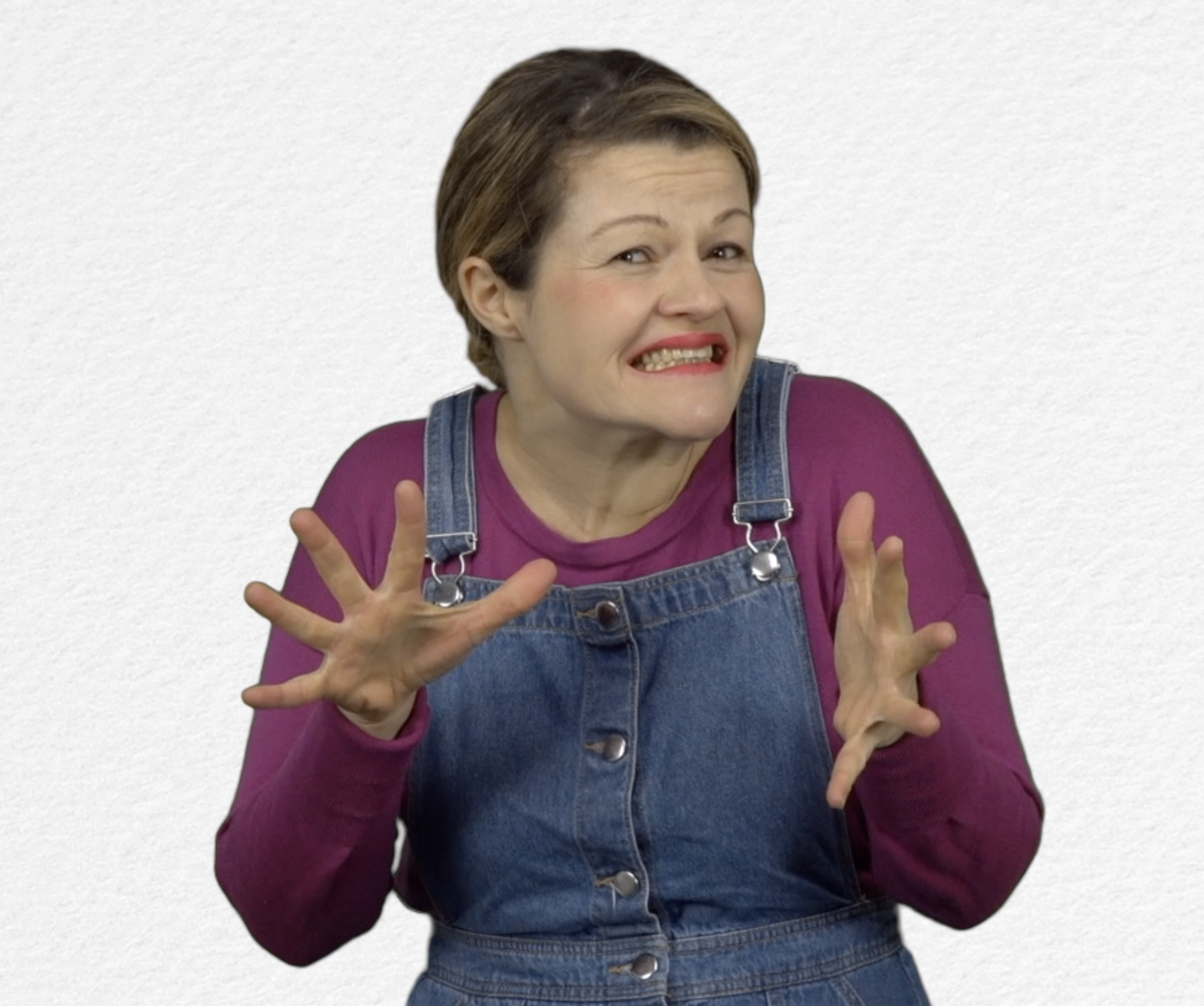 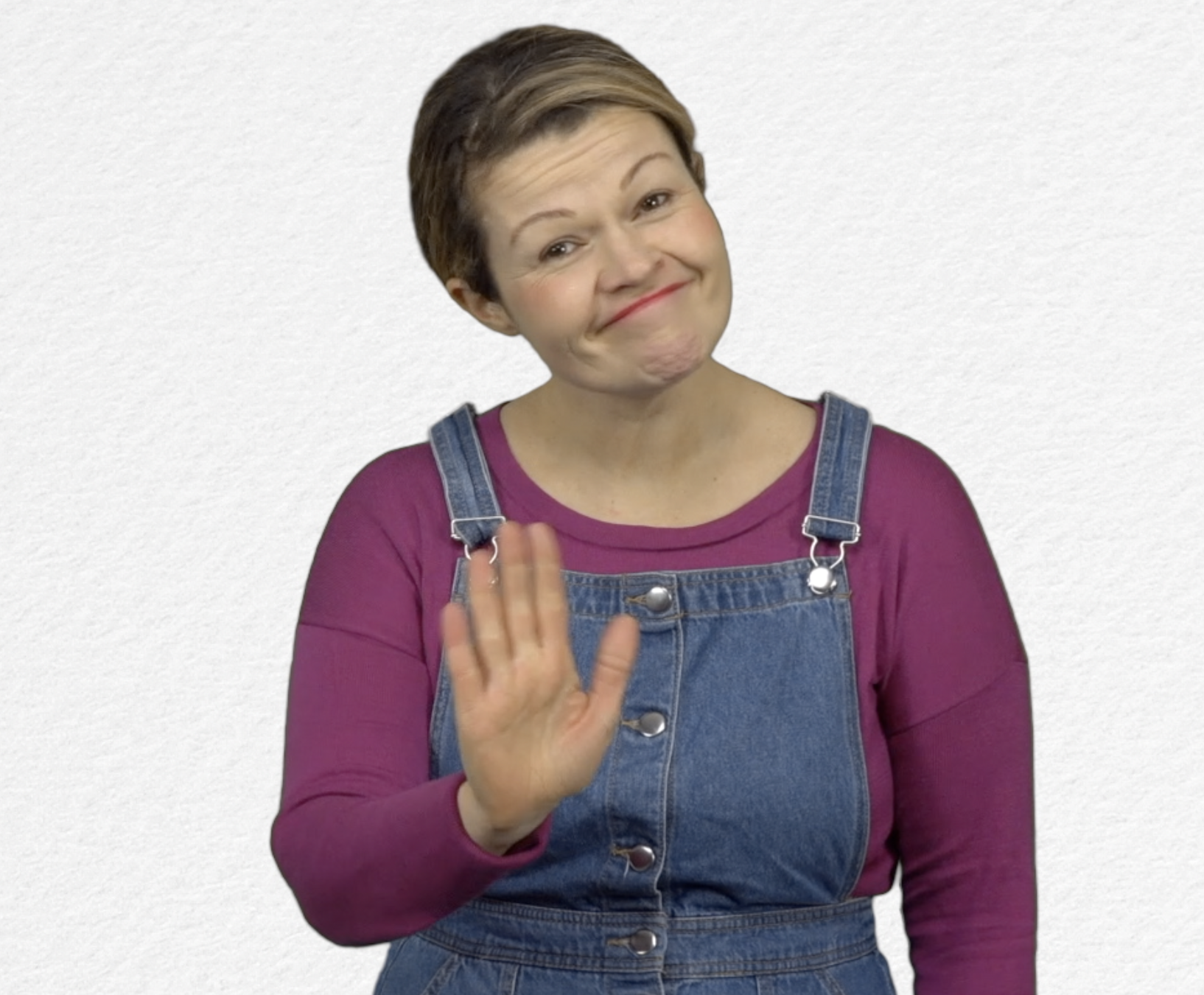 Link-uri, extensii și alte instrumente digitale utile:Egiptul Antic :http://www.opensign.eu/thematic_topics/57 Era egipteană: http://opensign.eu/memory_game/55Viața în Egipt : http://opensign.eu/memory_game/54Roți în Egipt : http://opensign.eu/multiplechoice/60DIY Open Sign: http://www.opensign.eu/manual_activities_videos 